今年も！第3回ドラゴンボート女子会を開催させて開催させて頂きます。
今回は前日にJDBA日本女子代表候補合宿を実施し、その流れのままに今年は次日に女子会を開催したいと考えています。ドラゴンボートという、マイナースポーツで絶対数の少ない女性同志で、ワイワイ、ガヤガヤと元気な女子会としたいと思います。ドラゴンボートを愛する女性パドラーの皆さん！お忙しいでしょうが、是非！ご参加ください。
【開催日時】平成28年11月13日（日曜日）10時～
【開催場所】兵庫 相生コスモマリーナ
申し込み期限は11月11日迄（金）とします。連絡先上埜 (ウエノ) ueno0603@yahoo.co.jp河田 (カワダ) hideyuki1128@yahoo.co.jp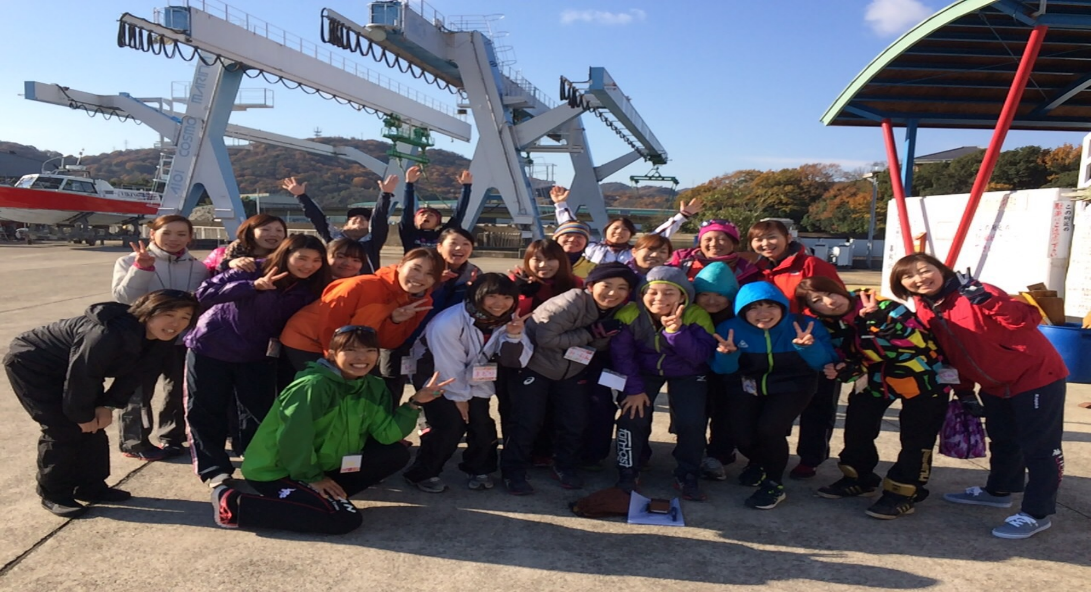 